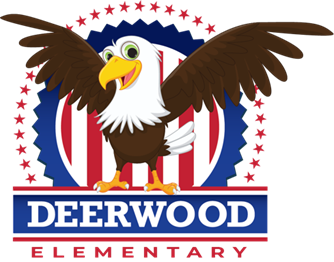 Deerwood ElementaryPrekindergarten Supply List 2021-2022Computer Headphones: No earbudsFull size backpack (No Wheels please):  labeled with child’s name on hook strap.  Be sure it is full size, as our projects/folders will not fit in small backpacks! Full change of clothes:  Each child needs to bring a complete change of clothes (shirt, pants, underwear, socks, and an extra mask in a Ziploc bag labeled with your child’s name) to be left at school.  This year your child will not have a regular supply list because our supplies come from the Orange County Pre-K department. However, there are a few additional items we could use as the children are unable to share supplies this year.  If you would like to donate any of the items listed below, we would greatly appreciate it.Wish List (Optional)24 pack of Crayola CrayonsCrayola Washable Markers (Broad line- Classic Colors not Bold)Elmer’s Glue Bottle (4oz)Elmer’s Washable Glue Sticks (3)Fiskar Blunt or Rounded Tip ScissorsCrayola Watercolor Paint Set (8 color oval pan palette)Kleenex2 or more Large Packages of Baby Wipes	1 ream of white copy paperGallon, Quart, and/or Snack Sized Ziplock BagsLarge and/or Small Paper PlatesSmall paper or plastic cups (3oz)2 standard solid colored poly 2 pocket folder (no holes or designs please)The first week of school, I will send home a donation letter asking for a $20 donation per student to help cover the costs of cooking items, special crafts, science activities, class parties, etc.